Ancient Egypt Mapping ActivityLabel the following:*Shade the Nile River blue*Shade the Nile River Delta area green*Upper Egypt*Lower Egypt*Giza – label and draw a pyramid icon*Sakkara – label and draw a pyramid icon*Heliopolis – label and draw an icon*Hermopolis – label and draw an icon*Al Kharga Oasis – label and draw an icon*Valley of the Queens and Kings – label and draw an icon*Karnak – label and draw an icon*El Armana – label and draw an icon*Temple of Abu Simbel – label and draw an iconLabel the following:*Alexandria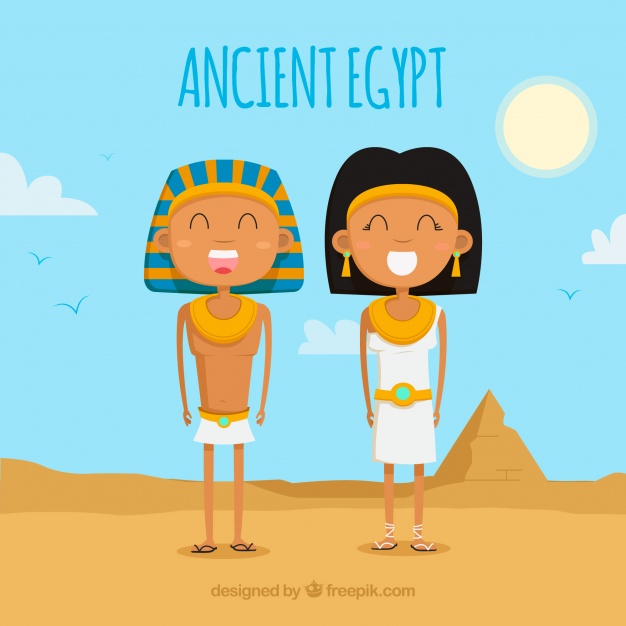 *Cairo*Memphis*Luxor*Abydos*Aswan*Edfu*Sinai Desert*Red Sea*Mediterranean Sea